Subject:	  Art / Media	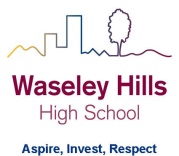 Teacher: Mr Moore / Mr WhitesideYears:	9 & 10			The Phone Photographer Don’t forget you can access the school drives and resources form the school website: https://www.waseleyhills.worcs.sch.uk/Lesson What you need to take from this lesson Resource to use or hyperlinkSuggested task 1Reflection Photography is when you use reflective surfaces to create artistic images of interest; this could add a dramatic element to an otherwise normal looking photograph.Vimeo videos to help inspiration begin.https://vimeo.com/41500309https://vimeo.com/116793476Watch the videos, then without restricting yourself to anything specific have a wander around looking for reflections and taking a few photos of each one you find. This can be done with your phone / tablet /digital camera etc.Media students could even create their own edited refection’s video to a song of their choice…2Using staged reflections in photography can turn a simple image into a work of art. This can be used to show feelings and emotions on the viewer. Look at the photographs:‘Alejandra,’ ‘Mañana’ and ‘Verità’  by Antonio Gutierrez.Using the photographs as inspiration take 6 different photos of yourself distorted by a reflection of some kind. This could be in the back of a spoon, through glass, water, etc. You could also set up mirrors cleverly to create strange multiple reflections. Most phones have a voice activated camera function whereby you can say a word and have the phone take a photo this function will be useful in this exercise.3Fashion can reflect the individuality of a person while at the same time show their allegiance to a certain group or genre.Look at photographs from:Daniele Tamagni’s - Gentlemen of BacongoImages from the book can be found online.The photographer Daniele Tamagni has documented different fashion groups from a different countries and way of life. They have shown peoples creativity and style decisions that each of the people photographed have made.
 
Respond to the work of the photographer and find different images of fashion styles online in books or magazines etc. that reflect different cultures and creative choices. Then create a photomontage or mood board of these found images. 4Many photographers have used mirrored reflections in their work; with the crisp clean image they deliver it can be used to powerful effect. Look at Sebastian Magnani’s series of works ‘reflections’.Using the Sebastian’s photographs as inspiration take 6 different photos using ‘mirror reflection’ showing something contrasting in comparison to the background. This could be Light / dark, alive / inanimate etc.5The distortion we experience even through something as clear as glass can profound explore this idea in imagesVimeo video to help inspiration.https://vimeo.com/7047863Take 6 different photographs of light reflections through windows and glass these might be car lights or street lights experiment with different focuses and colours. Again, Media students could even create their own edited refection’s video to any music or sound effects of their choice…